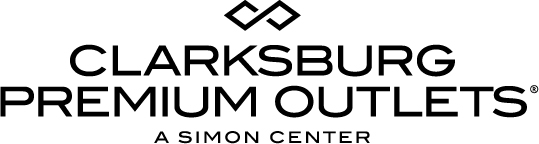 For more information:Becca MeyerBRAVE Public Relations, 404.233.3993
bmeyer@bravepublicrelations.com/FOR IMMEDIATE RELEASEClarksburg Premium Outlets welcomes Strolling Art Gallery featuring local artistsCountryside Artisans of Maryland provide additional options for shoppers in center’s Luxury WingCLARKSBURG, Md. (November 29, 2017) – Shoppers are invited to soak up some local culture while visiting top brands at Clarksburg Premium Outlets with the debut of the center’s new Luxury Wing Strolling Art Gallery! The Gallery features works by the Countryside Artisans of Maryland, which is comprised of a selected group of accomplished artists who create a variety of media, and will be on display through the end of the year. This holiday season, the Strolling Art Gallery will showcase original work of the local artists featured on the Countryside Artisans of Maryland Holiday Gallery and Studio Tour, December 1-3. From 10 a.m.-5 p.m. throughout the weekend, guests will have the opportunity to participate in a free, self-guided driving tour of 17 destinations featuring over 50 visual, sculptural, textile and beverage artists. As an added bonus, shoppers who present a brochure or map from the Holiday Gallery and Studio Tour at Clarksburg Premium Outlets’ Guest Services Desk, located inside Market Hall, will receive a free savings passport. The savings passport offers exclusive offers to over 40 of the most sought-after brands at the center. For more information, visit countrysideartisans.com. “As shoppers head to our center to find premium gifts for everyone on their list, we encourage them to stop by the Strolling Art Gallery to explore the work of our local artists,” said Randy Goldman, director of marketing and business development at Clarksburg Premium Outlets. “In an effort to support our community, we believe it’s important to shine light on these hardworking artisans.” The installation along the center’s luxury wing complements the fashion finds surrounding it, including Michael Kors, Salvatore Ferragamo, kate spade new york, Theory and Ermenegildo Zegna Outlet Store.For more information on this event, please visit premiumoutlets.com/clarksburg or connect with Clarksburg Premium Outlets on Facebook, Twitter and Instagram.###